Mérési jegyzőkönyv02. Rugalmas állandók méréseA mérést végezte és a jegyzőkönyvet készítette:Radics Máté (RAMRAAT.ELTE), Fizika BSc II. évfolyamA leadás ideje: 2010. december 7. (kedd)1. A mérés céljaA mérés célja két rugalmas test (egy téglalap keresztmetszetű, valamint egy hengeres rúd) Young-moduluszának, valamint egy torziós szál torziómoduluszának meghatározása volt. Mérési feladatok:A kapott minták felhajlásának mérése a terhelő erő függvényében (téglalap keresztmetszetű minta esetében mindkét élen), ábrázolás, egyenesillesztés, ezekből a Young-modulusz meghatározásaA felhajlás  függésének igazolása kísérletileg a feltámasztási pontok  távolságának változtatásávalA kiadott huzal torziómoduluszának meghatározásaAz üres torziós inga tehetetlenségi nyomatékának meghatározásaAz  egyenes korrelációs együtthatójának megadásával a Steiner-tétel igazolása+hibaszámítás2. MérőeszközökEgy téglalap keresztmetszetű (vörösréz) és egy hengeres (sárgaréz) rúd„Hajlítógép” felhajlásmérővelTorziós inga a hozzá tartozó torziós szállal és próbatestekkel3. A mért adatok3.1.A felhajlás vizsgálata a terhelés függvényében (téglalap keresztmetszetű rúd)A használt jelölések: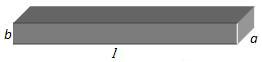 Ezzel a rúd végleges adatai: .3.1.1. A szélesebb élén nyugvó rúd felhajlásaA keresztmetszet másodrendű nyomatéka:  . Hibája: , azazA nullhelyzeti felhajlás  volt.A kapott adatokra GNUplot segítségével egyenest illesztettem.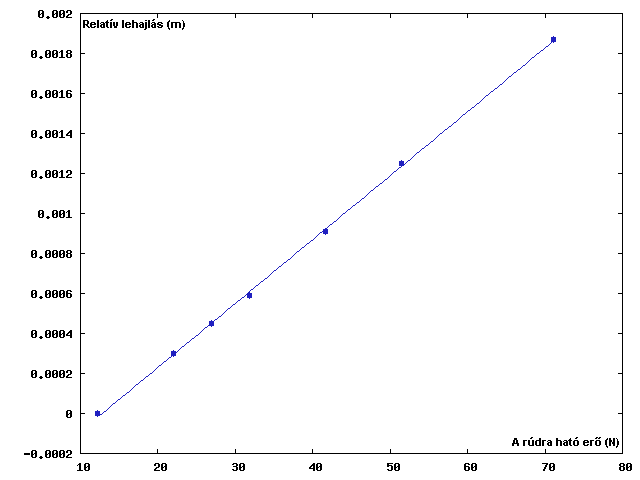 Az illesztett görbe meredeksége:  A rúd hossza:  (a feltámasztási pontok távolsága).Ezek alapján a rúd Young-modulusa:
Hibája:  , tehát3.1.2. A keskenyebb élén nyugvó rúd felhajlásaMásodrendű nyomaték: , hibája: .Ezekre az adatokra is egyenest illesztettem.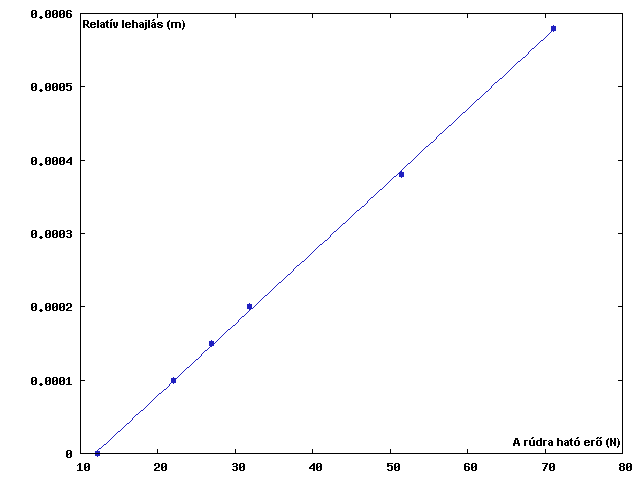 Az illesztett görbe meredeksége:  , hibája: , azazA két eredmény eltérésének sajnos nem tudom az okát… 3.2. A felhajlás  függésének vizsgálata (hengeres rúd)Az állandó terhelő erő  volt; ez a minta ránézésre sárgarézből készült.A rúd végleges adatai: Ebből a másodrendű nyomaték: , hibája: Az illesztett egyenes: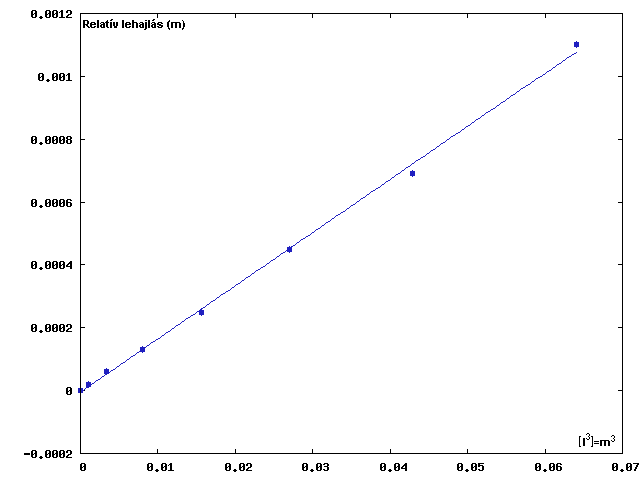 Az illesztett egyenes meredeksége:  A Young-modulus: , hibája: . Ebből 3.3. A torziómodulusz mérése:A középponttól való távolságok és a hozzájuk tartozó periódusidők:A periódusidő négyzete a két test tengelytől való távolságnégyzetének függvényében: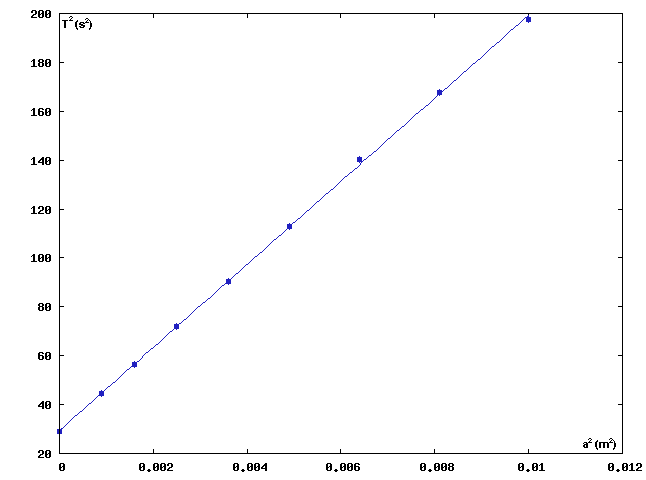 Az illesztett egyenes adatai: . A korrelációs együttható: , így az  és a  közti lineáris kapcsolatot (azaz a Steiner-tételt) is beláttuk.Az egyik henger adatai:A másik henger adatai:A torziós szál átmérője:A torziós szál hossza: Ezért , ebből a torziómodulusz: . Hibája: , azaz . Ebből G végső értéke:Ebből feltételezhető, hogy a torziós szál acélból készült. 3.4. A tehetetlenségi nyomaték mérése3.4.1. A tárcsák tehetetlenségi nyomatéka:, ezek hibája: , és , azaz3.4.2. A rendszer tehetetlenségi nyomatéka: ahol  az  egyenes tengelymetszete. 3.4.3. Az üres inga tehetetlenségi nyomatéka: , hibája: . ÍgyMérésszáma1.11,957,25Mérésszáma2.12,007,20Mérésszáma3.12,057,15ÁtlagÁtlag12,007,20SzórásSzórás0,050,05Tömeg (kg)Erő (N)Mértfelhajlás (m)Relatívfelhajlás (m)1,2512,260,000620,000002,2522,070,000920,000302,7526,980,001070,000453,2531,880,001210,000594,2541,690,001530,000915,2551,500,001870,001257,2571,120,002490,00187Tömeg (kg)Erő (N)Mért felhajlás (m)Relatívfelhajlás (m)1,2512,260,000402,2522,070,00050,00012,7526,980,00550,000153,2531,880,00060,00025,2551,500,00780,000387,2571,120,00980,00058Mérésszáma1.11,93Mérésszáma2.11,92Mérésszáma3.11,91ÁtlagÁtlag11,92SzórásSzórás0,01A rúdhossza (m)Nullhelyzet(m)Mért felhajlás (m)Relatívfelhajlás (m)0,10,000430,000450,000020,0010000,150,000420,000480,000060,0033750,20,000430,000560,000130,0080000,250,000450,000700,000250,0156250,30,000570,001020,000450,0270000,350,000510,001200,000690,0428750053,78928,9333966,65044,42241675,14756,47152584,79271,89763695,11090,459749106,257112,906864118,405140,197981129,519167,75210100140,526197,4761196,707613,914,5052196,707513,904,5103196,707713,894,510Átlag196,707613,904,508Szórás0,00010,010,0031196,298013,914,5112196,298213,904,5103196,298113,904,509Átlag196,298113,904,510Szórás0,00010,010,001Mérés123456ÁtlagSzórásÁtmérő ()0,5150,5050,5100,5100,5050,5100,5090,004Sugár ()0,2580,2530,2550,2550,2530,2550,2550,002